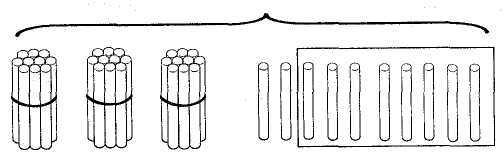 одна единица – это одна палочка  Десять палочек – это 10 единиц или 1 десяток. Возьми 10 палочек. Сделай из них пучок. Что у тебя получилось? (один десяток)10 единиц – это ОДИН ДЕСЯТОК.Сколько палочек? Раскрась палочки зелёным цветом. Что это? (один десяток).Раскрась десять кружочков зелёным цветом. Сколько единиц в одном десятке? Напиши цифру.	ЭТОодна единицаодин десятокдесять единицодин десятокдесять единицодин десятокдесять единицодин десятокдесять единицодин десятокдесять единицодин десятокдесять единицодин десятокдесять единицодин десятокдесять единицодин десятокдесять единицодин десятокдесять единицодин десятокдесять единицодин десятокдесять единицодин десятокдесять единицодин десятокдесять единицодин десятокдесять единицодин десятокдесять единиц